자기소개서                                                            (1 페이지만 작성하십시오)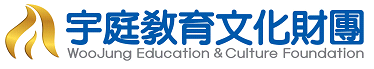 Self-Introduction                                                            (1 page only)